PENGARUH KUALITAS PRODUK DAN PROMOSI TERHADAP KEPUASAN PELANGGAN CHATIME DI KELAPA GADINGOleh:Nama : CalvinNIM : 27150102SkripsiDiajukan sebagai salah satu syaratuntuk memperoleh gelar Sarjana EkonomiProgram Studi ManajemenKonsentrasi Manajemen Pemasaran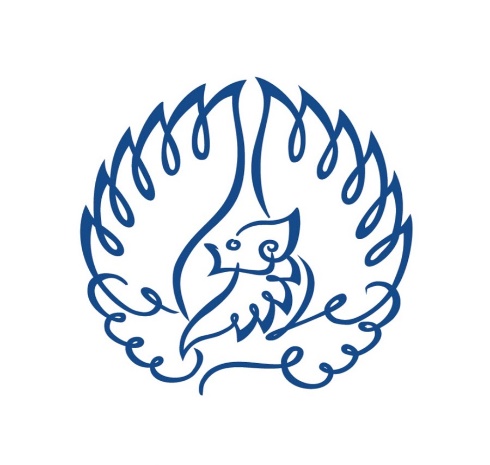 INSTITUT BISNIS dan INFORMATIKA KWIK KIAN GIEJAKARTAMaret 2019